PRINCESS SUMMER DANCE CAMP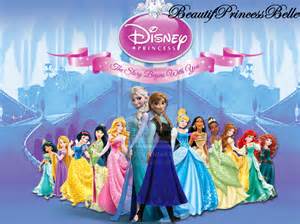 Monday, July 10TH – Thursday, July 13TH9:00 – 12:00Ages 4-7THEMES Day 1 – Frozen (Elsa & Anna)Day 2 – The Princess and the Frog (Tiana)Day 3 – Moana (Moana)Day 4 – Beauty and the Beast (Belle)General Camp Agenda8:50-9:05am – Parent Drop-off and Student Sign-in
9:05-9:30am – Warm-up and “Get to know you” activities
9:30-10:00am – Craft Time
10:00-10:45am – Ballet/Creative Movement Dance class (learning choreography / technique)
10:45-11:00am – Snack Time (Snack provided)
11:00-11:40am – Jazz class (learning choreography / technique)
11:40-12:00pm – Games / Cool-downThe cost for one week of camp is $150. Early Bird ($135) before June 1st! Register Today! Registration forms available in waiting room and online.  Registrations can be placed in studio mailbox.         Please include payment to hold your spot.                                                                                       Expressionsdanceacademy.net   569-9799ON BROADWAY DANCE CAMP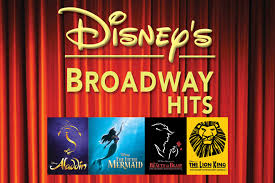 Monday, July 10th – Thursday, July 13thAges 8-11       9:00 – 12:00“Be our guest” for Disney on Broadway!  A fun and educational summer camp giving students the opportunity to dance and perform to their favorite songs from Disney Broadway musicals.  Including Newsies, Annie, Peter Pan,, The Lion King, Mary Poppins, The Little Mermaid and more.  All while having lessons in Jazz, Ballet,  Musical Theater, Hip-Hop and Lyrical.  Each day dancers will use their imaginations to make a magical craft.            A performance will be held on the final day at 11:40.General Camp Agenda8:50-9:05am – Parent Drop-off and Student Sign-in
9:05-9:30am – Warm-up and “Get to know you” activities
9:30-10:15am – Lyrical Dance class (Ballet technique / learning choreography for performance)
10:15-10:30am – Snack Time (Snack provided)
10:30-11:15am – Jazz ,Hip-Hop, Musical Theater class (technique / learning choreography for performance)
11:15-11:45am – Craft Time
11:45-12:00pm – Games / Cool-downThe cost for one week of camp is $150. Early Bird ($135) before June 1st!  Register Today! Registration forms available in waiting room and online.  Registrations can be placed in studio mailbox.        Please include payment to hold your spot.                                                                                  Expressionsdanceacademy.net   569-9799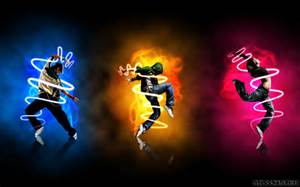 DANCE, DANCE, DANCE CAMPMonday, August 14th – Thursday, August 17thAges 12 and Up9:00 – 12:00Each day dancers will have 4 dance classes in all different styles.          Classes throughout the 4 days will include Jazz, Hip-Hop, Lyrical, Ballet, Musical Theater, Tap, Music Video and Leaps, Turns & Jumps.  There is no better time than Summer to test out a new style! Classes will focus on technique, choreography and preparation for a final performance.   The end of camp performance will be held on the final day at 11:40.  Please bring a snack and water with you each day.Space is available on a first come, first served basis. The cost for one week of camp is $150. Early Bird ($135) before June 1st!  Register Today! Registration forms available in waiting room and online.  Registrations can be placed in studio mailbox.  Please include payment to hold your spot.                                                                                  Expressionsdanceacademy.net   569-9799